โลกกว้างทางการศึกษา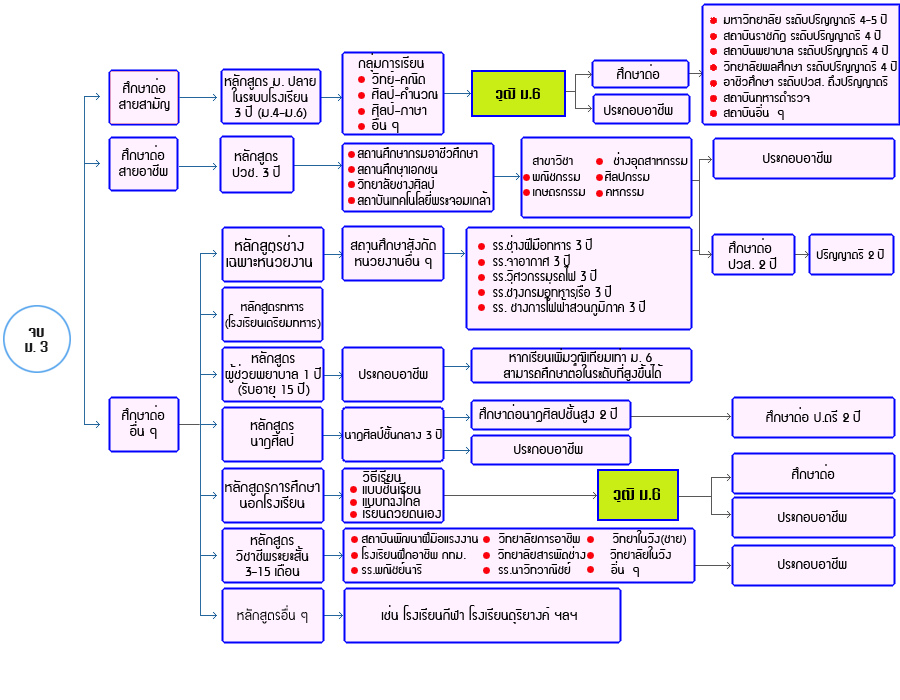 